HIŠNA OPRAVILA ZA OTROKE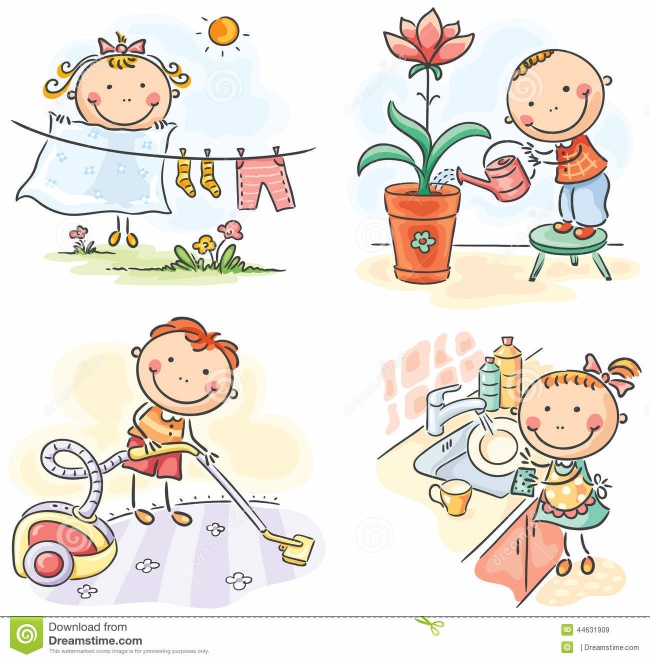 Zakaj je dobro vključevati otroke v hišna opravila?Preko vključenosti otrok v hišna opravila se otroci:priučijo delovnih navad;krepijo sposobnosti, spretnosti;učijo odgovornosti;naučijo dela samega;učijo in krepijo samostojnost in neodvisnost;razvijajo inovativnost, ….;Ob tem:odraščajo tudi čustveno;dobijo občutek, da v družini vsi sodelujejo in skupaj rastejo;se naučijo videti, kaj vse je za narediti;krepijo dobro vero, da zmorejo in s tem samozavest in večji občutek lastne vrednosti;se učijo SO-DELOVANJA z družinskimi člani, da vidijo da lahko s tem drug drugemu pomagajo;se učijo razdeljevanja nalog/opravil med družinskimi člani;se učijo, da se v družini delo porazdeli, kar daje občutek vključenosti;se učijo biti odgovorne, enakopravne osebe, ki se ne “šlepajo” na drugih;se pripravijo za življenje;se zabavajo (igrajo), če to naredimo na zabaven način;se učijo, da se nič ne naredi samo;se naučijo reda;se navadijo, da ne čakajo, da jim mi vse naredimo;se učijo discipline;se učijo doslednosti; dobijo občutek pripadnosti;cenijo naše in drugo delo;spoštujejo narejeno, zato bolj cenijo lep dom (Piše dr. Nada Trtnik, zakonska in družinska psihoterapevtka)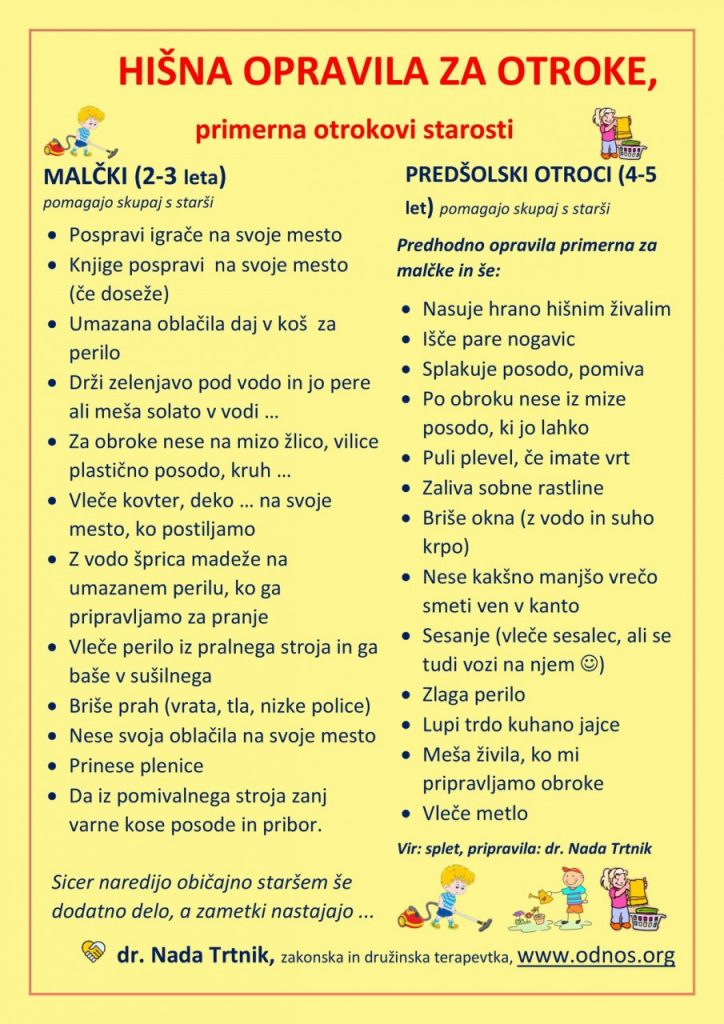 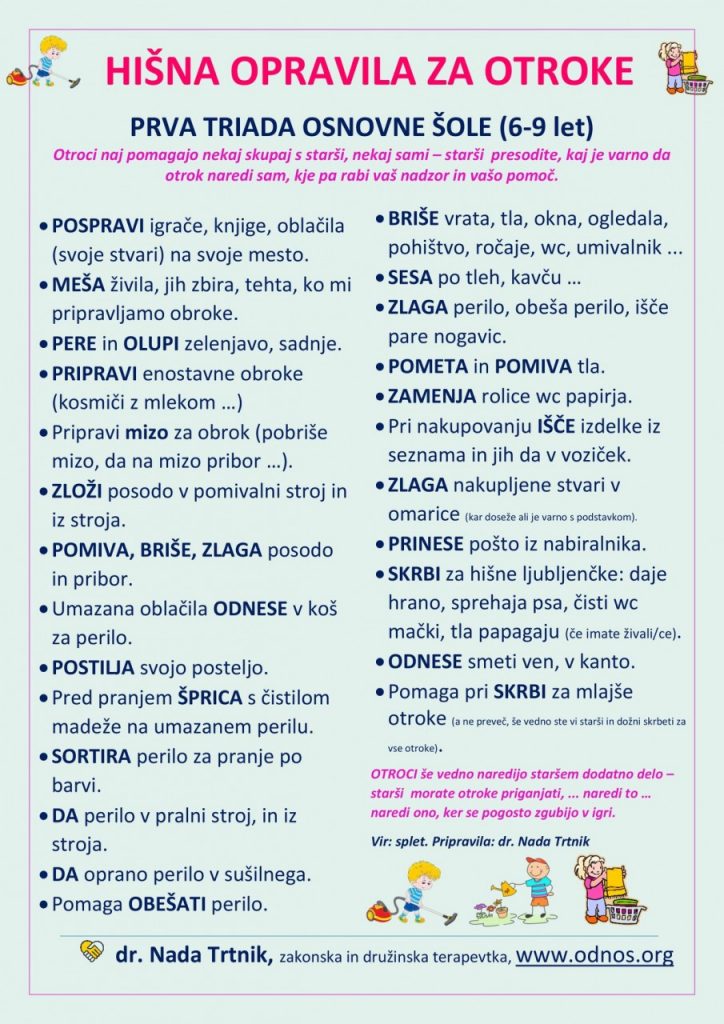 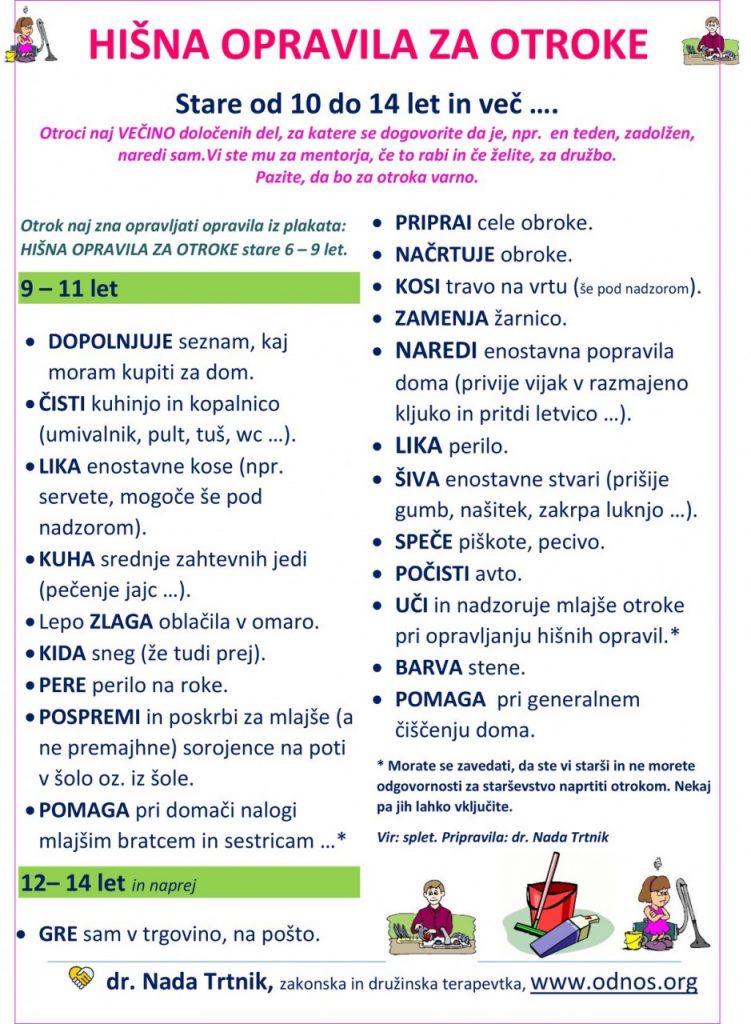 